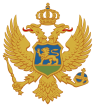 CRNA GORAVLADA CRNE GOREBIRO ZA OPERATIVNU KOORDINACIJU Nacionalni međuresorski operativni tim za implementaciju Akcionog plana za sprovođenje Strategije suzbijanja nasilnogekstremizmaAKCIONI PLAN ZA IMPLEMENTACIJU STRATEGIJE SUZBIJANJA NASILNOG EKSTREMIZMA ZA 2019. GODINUPodgorica, novembar 2018UVODVlada Crne Gore je na sjednici od 10. decembra 2015. godine, donijela Strategiju suzbijanja nasilnog ekstremizma 2016-2018.  (u daljem tekstu CVE Strategija), s ciljem da na djelotvoran način odgovori problemima radikalizacije i nasilnog ekstremizma i doprinese globalnoj borbi protiv terorizma, bez obzira na njegovu formu i pojavni oblik. CVE Strategija se nadovezuje i dopunjuje nacionalnu Strategiju za sprečavanje i suzbijanje terorizma, pranja novca i finansiranja terorizma (u daljem tekstu CT Strategija) i predstavlja odgovor na prijetnju od nasilja motivisanog radikalizacijom, prijetnju od nasilnog ekstremizma i posebno kao odgovor na problem stranih boraca.	Kao sastavni dio CVE Strategije pripremljen je i usvojen Akcioni plan za implementaciju CVE Strategije za period 2016-2018. kojim su detaljno razrađeni strateški ciljevi kroz propisivanje konkretnih aktivnosti, nadležnih organa za njihovu realizaciju, rokova, zatim potrebnih budžetskih sredstava i indikatora rezultata.U cilju inteziviranja praćenja implementacije Akcionog plana, Biro za operativnu koordinaciju je formirao tijelo – Nacionalni međuresorski operativni tim za implementaciju Akcionog plana za sprovođenje CVE Strategije (u daljem tekstu NOT), čiji je zadatak da izradi Izvještaj o realizaciji važećeg Akcionog plana i pripremi novi Akcioni plan za 2019. godinu. Ovo tijelo je izradilo Predlog Akcionog plana za 2019. godinu shodno Metodologiji koja prati Uredbu o načinu i postupku izrade, usklađivnja i praćenja sprovođenja strategijskih dokumenata. Akcioni plan definiše operativne ciljeve, odnosno aktivnosti i druge elemente za realizaciju četiri strateška cilja: (1) Adekvatno razumijevanje pokretača radikalizacije u cilju prevencije radikalizacije, (2) Jačanje kapaciteta i uspostavljanje djelotvornih mehanizama koordinacije među odgovornim institucijama na nacionalnom i međunarodnom nivou, (3) Sprovođenje aktivnosti kao odgovor na pokretače radikalizacije – suzbijanje radikalizma i nasilnog ekstremizma i (4) Sprovođenje monitoringa i evaluacije u cilju eliminisanja posljedica nasilnog ekstremizma i terorizma i planiranja budućih aktivnosti. Akcioni plan je usvojen na sjednici Vlade Crne Gore od ________________ 2019. godine. SKRAĆENICECVE Strategija – Strategija suzbijanja nasilnog ekstremizma CT Strategija – Strategija za sprečavanje i suzbijanje terorizma, pranja novca i finansiranja terorizmaANB – Agencija za nacionalnu bezbjednostBiro za operativnu koordinaciju - Biro za operativnu koordinaciju i usklađivanje aktivnosti organa koji čine obavještajno bezbjednosni sektorEKIP- Agencija za telekomunikacije i poštansku djelatnosIRF – Investiciono-razvojni fondJLS – Jedinice lokalne samoupraveME – Ministarstvo ekonomijeMJU – Ministarstvo javne upraveMLJMP – Ministarstvo za ljudska i manjinska pravaMO – Ministarstvo odbraneMP – Ministarstvo pravdeMPRR – Ministarstvo poljoprivrede i ruralnog razvojaMPS – Ministarstvo prosvjeteMRSS – Ministarstvo rada i socijalnog staranjaMS – Ministarstvo sportaMUP – Ministarstvo unutrašnjih poslovaMVP – Ministarstvo vanjskih poslova NOT - Nacionalni međuresorski operativni tim za implementaciju Akcionog plana za sprovođenje Strategije suzbijanja nasilnog ekstremizmaNVO – Nevladine organizacijePA – Policijska akademijaRAN – Mreže za osvješćivanje o radikalizaciji RAN 1 – RAN za komunikaciju i narativeRAN 2 - RAN za obrazovanje i mladeRAN 3 - RAN za lokalne zajedniceRAN 4 - RAN za zdravstvo i socijalnu zaštitu RAN 5 - RAN za policiju i druge organe za sprovođenje zakonaRAN 6 - RAN za zatvore i uslovne kazneRAN 7 - RAN za izlazne strategijeUP – Uprava policijeUSPNFT – Uprava za sprječavanje pranja novca i finansiranja terorizmaVDT – Vrhovno državno tužilaštvoVS – Vrhovni sud Crne GoreZIKS – Zavod za izvršenje krivičnih sankcijaZO – Zajednica opština Crne GoreZZZ – Zavod za zapošljavanje Crne GoreSTRATEŠKI CILJ 1.Adekvatno razumijevanje pokretača radikalizacije u cilju prevencije radikalizacijeSTRATEŠKI CILJ 2.Jačanje kapaciteta i uspostavljanje djelotvornih mehanizamaKoordinacije među odgovornim institucijama na nacionalnom i međunarodnom nivouSTRATEŠKI CILJ 3.Sprovođenje aktivnosti kao odgovor na pokretače radikalizacije – suzbijanje radikalizma i nasilnog ekstremizmaSTRATEŠKI CILJ 4.Sprovođenje monitoringa i evaluacije u cilju eliminisanja posljedica nasilnog ekstremizma i terorizma i planiranja budućih aktivnostiSTRATEŠKI CILJ 1.Adekvatno razumijevanje pokretača radikalizacije u cilju prevencije radikalizacijeAdekvatno razumijevanje pokretača radikalizacije u cilju prevencije radikalizacijeAdekvatno razumijevanje pokretača radikalizacije u cilju prevencije radikalizacijeAdekvatno razumijevanje pokretača radikalizacije u cilju prevencije radikalizacijeAdekvatno razumijevanje pokretača radikalizacije u cilju prevencije radikalizacijeOperativni cilj 1.Procjena prijetnje od radikalizacije i nasilnog ekstremizma Procjena prijetnje od radikalizacije i nasilnog ekstremizma Procjena prijetnje od radikalizacije i nasilnog ekstremizma Procjena prijetnje od radikalizacije i nasilnog ekstremizma Procjena prijetnje od radikalizacije i nasilnog ekstremizma Indikator učinka Početno stanjePočetno stanjeStanje na kraju sprovođenja Akcionog planaStanje na kraju sprovođenja Akcionog planaStanje na kraju sprovođenja Akcionog planaProcijenjena prijetnja od radikalizacije i nasilnog ekstremizmaDisperzirane procjene prijetnje od radikalizacije i nasilnog ekstremizma - službe bezbjednosti, svaka u okviru svojih nadležnosti, pripremaju periodične procjene prijetnje od radikalizacije i nasilnog ekstremizma. Disperzirane procjene prijetnje od radikalizacije i nasilnog ekstremizma - službe bezbjednosti, svaka u okviru svojih nadležnosti, pripremaju periodične procjene prijetnje od radikalizacije i nasilnog ekstremizma. Centralizovana procjena prijetnje od radikalizacije i nasilnog ekstremizmaCentralizovana procjena prijetnje od radikalizacije i nasilnog ekstremizmaCentralizovana procjena prijetnje od radikalizacije i nasilnog ekstremizmaAktivnost koja utiče na realizaciju operativnog cilja br.1Indikator rezultataNadležne institucije - nosioci aktivnostiRok nosiocu aktivnostiPlaninra sredstva Izvor finansiranja1.1. Izraditi procjenu prijetnje od radikalizma i nasilnog ekstremizmaIzrađena procjena prijetnje odradikalizma nasilnog ekstremizmaMUP/UPu saradnji saANB, MOII kvartal 2019.Redovna budžetska sredstva1.2. Izraditi instrumente za procjenu rizika od radikalizmainasilnog ekstremizma za lica koja su pravosnažno osuđenaIzrađeni instrument za procjenu rizika od radikalizmanasilnog ekstremizma za lica koja su pravosnažno osuđenaZIKSIV kvartal 2019.Redovna budžetska sredstva / donatorska sredstva1.3. Sprovesti istraživanja relevantna za razumijevanje pojave radikalizacije I nasilnog ekstremizmaSprovedena istraživanja relevantna za razumijevanje pojave radikalizacije i nasilnog ekstremizmaNOTIV kvartal 2019.Redovna budžetska sredstva / donatorska sredstvaOperativni cilj broj 2.Jačanje saradnje s civilnim društvomiprivatnim sektorom Jačanje saradnje s civilnim društvomiprivatnim sektorom Jačanje saradnje s civilnim društvomiprivatnim sektorom Jačanje saradnje s civilnim društvomiprivatnim sektorom Jačanje saradnje s civilnim društvomiprivatnim sektorom Indikator učinka Početno stanjePočetno stanjeStanje na kraju sprovođenja Akcionog planaStanje na kraju sprovođenja Akcionog planaStanje na kraju sprovođenja Akcionog planaUnaprijeđenje saradnjerelavantnih subjekata na planu borbe protiv radikalizacije i nasilnog ekstremizmaImplementacija važećeg Akcionog plana pokazala je potrebu većeg stepena koordinacije relevantnih subjekata na planu borbe protiv radikalizacije i nasilnog ekstremizma, imajući u vidu da su veliki broj aktivnosti samostalno sprovodili.Implementacija važećeg Akcionog plana pokazala je potrebu većeg stepena koordinacije relevantnih subjekata na planu borbe protiv radikalizacije i nasilnog ekstremizma, imajući u vidu da su veliki broj aktivnosti samostalno sprovodili.Unaprijeđena saradnja relevantnih subjekata. Relevantni subjekti umreženi u koordinisani sistem saradnje na planu borbe protiv radikalizacije i nasilnog ekstremizmaUnaprijeđena saradnja relevantnih subjekata. Relevantni subjekti umreženi u koordinisani sistem saradnje na planu borbe protiv radikalizacije i nasilnog ekstremizmaUnaprijeđena saradnja relevantnih subjekata. Relevantni subjekti umreženi u koordinisani sistem saradnje na planu borbe protiv radikalizacije i nasilnog ekstremizmaAktivnost koja utiče na realizaciju operativnog cilja br.2Indikator rezultataNadležne institucije - nosioci aktivnostiRok predlagačuPlanirana sredstvaIzvor finansiranja2.1. Umrežiti i osnažiti mreže organizacija civilnog društva iz zemalja Zapadnog Balkana - pokretanja online hub-a organizacija civilnog društva iz regionaUrađen i pokrenut web portal sa bazom podataka i relevantnim dokumentimaBroj organizacija registrovanih na portaluBroj posjeta sajtuNVO Forum MNEu saradnji saNOTII kvartal 2019. godineRedovna budžetska sredstva/EU sredstvaEU sredstva2.2. Osnažiti organizacije civilnog društva za kreiranje i sprovođenje programa u polju prevencije nasilnog ekstremizma i radikalizacije- broj organizovanih sastanaka- broj održanih obuka- broj učesnika sastanaka/obuka- broj pokrenutih inicijativa/ programaNVO Forum MNE u saradnji saNOTKontinuiranoRedovna budžetska sredstva/EU sredstvaEU sredstva2.3. Jačati ulogu medija u prevenciji radikalizma i nasilnog ekstremizma shodno specifičnostima medijskog izvještavanja o prevenciji radikalizma i nasilnog ekstremizmaBroj održanih radionicaBroj polaznika Razvijeni kontranarativiRAN 1 i NOTkontinuiranoRedovna budžetska sredstva / donatorska sredstva2.4. Održavati redovnu komunikaciju sa medijima u vezi sa prevencijom radikalizacije i nasilnog ekstremizmaBroj održanih sastanakaBroj zajendičkih inicijativa Broj objavljenih priloga i tekstovaRealizacija zaključaka sa sastanakaNOTKontinuiranoRedovna budžetska sredstva 2.5. Realizovati događaje u cilju jačanja koordinacije i aktivnosti u odnosu na adektvatng razumjevanje i prevenciju radikalizma i nasilnog ekstremizmaZajedničke aktivnosti sa vjerskim zajednicama Zajedničke aktivnosti sa NVOZajedničke aktivnosti sa međunarodnim partnerimaNOTKontinuiranoRedovna budžetska sredstva2.6. Pripremiti teze koje bi se koristile u javnim nastupima na temu radikalizma i nasilnog ekstremizmaPripremljene komunikacione tezeNOTKontinuiranoRedovna budžetska sredstva 2.7. Povećati obim djelotvornih, alternativnih, sadržaja na društvenim mrežama i internetuSprovedene kampanje na društvenim mrežama i internetuRAN 1u saradnji sa NOTKontinuiranoRedovna budžetska sredstva2.8. Intenzivirati aktivnosti na smanjenju dostupnosti ekstremističkih sadržaja na internetuUrađena  informacija/analiza o zakonskim i tehničkim mogućnostima i kapacitetima svih relevantnih subjekata u blokiranju internet sadržaja koji propagiraju radikalizam i nasilni ekstremizamUnaprijeđena saradnja sa CIRT timom NOT u saradnji sa EKIP i internet provajderimaNOTu saradnji sa MJUI kvartal 2019.I kvartal 2019.Redovna budžetska sredstvaOperativni cilj broj 3.Jačanje otpornosti zajednice na radikalizam i nasilni ekstremizamJačanje otpornosti zajednice na radikalizam i nasilni ekstremizamJačanje otpornosti zajednice na radikalizam i nasilni ekstremizamJačanje otpornosti zajednice na radikalizam i nasilni ekstremizamJačanje otpornosti zajednice na radikalizam i nasilni ekstremizamIndikator učinka Početno stanjePočetno stanjeStanje na kraju sprovođenja Akcionog planaStanje na kraju sprovođenja Akcionog planaStanje na kraju sprovođenja Akcionog planaKvantitet, kvalitet, raznolikost i povezanost akcija i programa, specijalno dizajniranih za različite ciljne grupeImplementacija važećeg Akcionog plana ukazala je na potrebu dizajniranja i povezivanja programa za različite ciljne grupe, kako bi se izbjegla preklapanja i utvrdili konkretni koraci pojedinačnih subjekataImplementacija važećeg Akcionog plana ukazala je na potrebu dizajniranja i povezivanja programa za različite ciljne grupe, kako bi se izbjegla preklapanja i utvrdili konkretni koraci pojedinačnih subjekataPrecizno definisane ciljne grupe i sprovedeni specijalno dizajnirani programi i akcijePrecizno definisane ciljne grupe i sprovedeni specijalno dizajnirani programi i akcijePrecizno definisane ciljne grupe i sprovedeni specijalno dizajnirani programi i akcijeAktivnost koja utiče na realizaciju operativnog cilja br. 3Indikator rezultataNadležne institucije - nosioci aktivnostiRok predlagačuPlanirana sredstva Izvor finansiranja3.1. Izraditi specifikovane priručnike za razvoj kompetencija za prepoznavanje, sprječavanje i djelovanje na pojavu radikalizma i nasilnog ekstremizmaIzrađeni priručnici sa sačinjavanjim listama indikatora za rano prepoznavanje radikalizacije i plan deradikalizacije pojedinaca u riziku za:NastavnikeSocijalne radnikeZdravstvene radnikeSlužbenike jedinica lokalne samoupraveSlužbenike ZIKS-a (sa zatvorskom policijom)Promovisana izrada priručnikaDistribuirani priručnici naznačenim službenicimaRAN grupe (RAN 1, RAN 2, RAN 3, RAN 4, RAN 5, RAN 6) i NOTKontinuirano. Redovna budžetska sredstva/ Donatorska sredstva3.2. Osnaživati ulogu roditelja kao važnih aktera u prevenciji/suzbijanu radikalizacije i nasilnog ekstremizma Broj obučenih treneraBroj učesnika programaBroj održanih sesijaNVO Forum MNEu saradnji sa RAN3 i RAN 4KontinuiranoRedovna budžetska sredstva/SAD sredstva3.3. Sprovesti posebne programe tretmana u cilju deradikalizacije zatvorenikaPostignuti  stepen integracije u društvo nakon izdržane kazne.ZIKSKontinuiranoRedovna budžetska sredstva/ Donatorska sredstvaSTRATEŠKI CILJ 2.Uspostavljanje djelotvornih mehanizama koordinacije među odgovornim institucijama na nacionalnom i međunarodnom nivouUspostavljanje djelotvornih mehanizama koordinacije među odgovornim institucijama na nacionalnom i međunarodnom nivouUspostavljanje djelotvornih mehanizama koordinacije među odgovornim institucijama na nacionalnom i međunarodnom nivouUspostavljanje djelotvornih mehanizama koordinacije među odgovornim institucijama na nacionalnom i međunarodnom nivouUspostavljanje djelotvornih mehanizama koordinacije među odgovornim institucijama na nacionalnom i međunarodnom nivouOperativni cilj 1.Jačanje kapaciteta nadležnih institucijaJačanje kapaciteta nadležnih institucijaJačanje kapaciteta nadležnih institucijaJačanje kapaciteta nadležnih institucijaJačanje kapaciteta nadležnih institucijaIndikator učinka Početno stanjePočetno stanjeStanje na kraju sprovođenja Akcionog planaStanje na kraju sprovođenja Akcionog planaStanje na kraju sprovođenja Akcionog planaUnaprijeđenistručniitehničkikapacitetinadležnihsubjekataPotrebaunaprjeđenjaznanjaivještina, kaoitehničkeopremljenosti u nadležnimsubjektimaPotrebaunaprjeđenjaznanjaivještina, kaoitehničkeopremljenosti u nadležnimsubjektimaSprovedenespecijalnodizajniraneobuke za službenikenadležnihsubjekatainabavljenapotrebnatehničkaopremaSprovedenespecijalnodizajniraneobuke za službenikenadležnihsubjekatainabavljenapotrebnatehničkaopremaSprovedenespecijalnodizajniraneobuke za službenikenadležnihsubjekatainabavljenapotrebnatehničkaopremaAktivnost koja utiče na realizaciju operativnog cilja br.1Indikator rezultataNadležne institucije - nosioci aktivnostiRok nosiocu aktivnostiPlaninra sredstva Izvor finansiranja1.1. Unaprijediti kapacitete za kompjuterski kriminal u cilju efikasnog praćenja širenja informacija o radikalizaciji i nasilnom ekstremizmu i govora mržnje putem Internetabroj obučenih službenikanabavljena oprema MUP-UPu saradnji saANB,MJU, MOKontinuiranoRedovna budžetska sredstva/Donatorska sredstva1.2. Stručna usavršavanja službenika nadležnih institucija koji rade na pitanjima suzbijanja nasilnog ekstremizma i radikalizacijebroj sprovedenih obukabroj obučenih službenikaNOTKontinuiranoRedovna budžetska sredstva/Donatorska sredstva1.3. Održavati redovnu sjednicu Nacionalne platforme za borbu protiv nasilnog ekstremizmaOdržana druga redovna sjednica Naconalne platforme za borbu protiv nasilnog ekstremizmaCDTu saradnji sa NOTIV. kvartal 2019.Donatorska sredstva1.4. Trening trenera (ToT) za sprovođenje obuka na temu ranog prepoznavanja radikalizacije i ekstremizmaOdabrana ciljna grupa za trening treneraUrađen plan i program obuke za trenere Izabran međunarodni partner / Aplicirano za podršku u cilju sprovođenja ToT-a kod međunarodnih institucija Zajedničke aktivnosti sa NVONOTKontinuiranoRedovna budžetska sredstva/Donatorska sredstvaOperativni cilj broj 2.Jačanje saradnje i koordinacije na nacionalnom nivouJačanje saradnje i koordinacije na nacionalnom nivouJačanje saradnje i koordinacije na nacionalnom nivouJačanje saradnje i koordinacije na nacionalnom nivouJačanje saradnje i koordinacije na nacionalnom nivouIndikator učinka Početno stanjePočetno stanjeStanje na kraju sprovođenja Akcionog planaStanje na kraju sprovođenja Akcionog planaStanje na kraju sprovođenja Akcionog planaPovećan intenzitet komunikacije i kvalitet saradnje nadležnih subjekataFormiran Nacionalni međuresorski operativni tim za implementaciju Akcionog plana za sprovođenje Strategije suzbijanja nasilnog ekstremizma i RAN grupeFormiran Nacionalni međuresorski operativni tim za implementaciju Akcionog plana za sprovođenje Strategije suzbijanja nasilnog ekstremizma i RAN grupeUspješno funkcionisanje i rad Nacionalnog međuresorskog operativnog tima razrađen kroz RAN grupeUspješno funkcionisanje i rad Nacionalnog međuresorskog operativnog tima razrađen kroz RAN grupeUspješno funkcionisanje i rad Nacionalnog međuresorskog operativnog tima razrađen kroz RAN grupeAktivnost koja utiče na realizaciju operativnog cilja br. 2Indikator rezultataNadležne institucije - nosioci aktivnostiRok predlagačuPlanirana sredstva Izvor finansiranja2.3. Formirati nacionalnu RAN mrežuFormirana nacionalna RAN mrežeNOTII kvartal 2019.Redovna budžetska sredstvaOperativni cilj broj 3.Jačanje saradnje i koordinacije na međunarodnom nivouJačanje saradnje i koordinacije na međunarodnom nivouJačanje saradnje i koordinacije na međunarodnom nivouJačanje saradnje i koordinacije na međunarodnom nivouJačanje saradnje i koordinacije na međunarodnom nivouIndikator učinka Početno stanjePočetno stanjeStanje na kraju sprovođenja Akcionog planaStanje na kraju sprovođenja Akcionog planaStanje na kraju sprovođenja Akcionog planaUmreženost i intenzivna saradnja nadležnih subjekata sa relevantnim subjektima na međunarodnom planuImplementacija važećeg Akcionog plana pokazala ukazala je na potrebu većeg kvantiteta i kvaliteta komunikacije na međunarodnom nivou, kako bi se izbjegla preklapanja i realizovale konkretne aktivnostiImplementacija važećeg Akcionog plana pokazala ukazala je na potrebu većeg kvantiteta i kvaliteta komunikacije na međunarodnom nivou, kako bi se izbjegla preklapanja i realizovale konkretne aktivnostiUnaprijeđeno učešće relevantnih subjekata u međunarodnim aktivnostima i bolja koordinacija učešća u projekatima međunarodnog karakteraUnaprijeđeno učešće relevantnih subjekata u međunarodnim aktivnostima i bolja koordinacija učešća u projekatima međunarodnog karakteraUnaprijeđeno učešće relevantnih subjekata u međunarodnim aktivnostima i bolja koordinacija učešća u projekatima međunarodnog karakteraAktivnost koja utiče na realizaciju operativnog cilja br. 2Indikator rezultataNadležne institucije – nosioci aktivnostiRok predlagačuPlanirana sredstva Izvor finansiranja3.1. Uspostaviti efikasnu saradnjusa međunarodnim organizacijama koje se bave prevencijom terorizma i nasilnog ekstremizma Broj projekata, analitičkih grupa i inicijativa u kojima Crna Gora učestvujeNOTKontinuiranoRedovna budžetska sredstva/Donatorska sredstva3.2. Efikasna upotreba INTERPOL-ovih i EUROPOL-ovih resursa u sprječavanju i suzbijanju nasilnog ekstremizmaBroj razmijenjenih informacija, broj analitičkih projekata i inicijativa i operacija/akcijaMUP/UPRedovna budžetska sredstva3.3. Pratiti i informisati nadležne organe o usvojenim rezolucijima i odlukama UN i drugih međunarodnih organizacija od značaja za prevenciju i suzbijanje nasilnog ekstremizma, i ukazivanje na smjernice i dobre prakse koje se primjenjuju na regionalnom i međunarodnom nivou Stepen ostvarene implementacije međunarodnih instrumenata i standarda na nacionalnom nivouMVPKontinuiranoRedovna budžetska sredstvaSTRATEŠKI CILJ 3.Sprovođenje aktivnosti kao odgovor na pokretače radikalizacije – suzbijanje radikalizma i nasilnog ekstremizmaSprovođenje aktivnosti kao odgovor na pokretače radikalizacije – suzbijanje radikalizma i nasilnog ekstremizmaSprovođenje aktivnosti kao odgovor na pokretače radikalizacije – suzbijanje radikalizma i nasilnog ekstremizmaSprovođenje aktivnosti kao odgovor na pokretače radikalizacije – suzbijanje radikalizma i nasilnog ekstremizmaSprovođenje aktivnosti kao odgovor na pokretače radikalizacije – suzbijanje radikalizma i nasilnog ekstremizmaOperativni cilj 1. Inteziviranje sprovođenja konkretnih aktivnosti kao odgovor na pokretače radikalizacije Inteziviranje sprovođenja konkretnih aktivnosti kao odgovor na pokretače radikalizacije Inteziviranje sprovođenja konkretnih aktivnosti kao odgovor na pokretače radikalizacije Inteziviranje sprovođenja konkretnih aktivnosti kao odgovor na pokretače radikalizacije Inteziviranje sprovođenja konkretnih aktivnosti kao odgovor na pokretače radikalizacijeIndikator učinka Početno stanjePočetno stanjeStanje na kraju sprovođenja Akcionog planaStanje na kraju sprovođenja Akcionog planaStanje na kraju sprovođenja Akcionog planaInteziviranje sprovođenja konkretnih aktivnosti i programa kao odgovor na pokretače radikalizacije Implamentacija važećeg Akcionog plana je ukazala na potrebu kreiranja konkretnih aktivnosti i programa čijom realizacijom bi se uticalo na eliminisanje ili suzbijanje pokretača radikalizacije  Implamentacija važećeg Akcionog plana je ukazala na potrebu kreiranja konkretnih aktivnosti i programa čijom realizacijom bi se uticalo na eliminisanje ili suzbijanje pokretača radikalizacije  Intezivirane konkretne aktivnosti i programi koji su odgovor na pokretače radikalizacije Intezivirane konkretne aktivnosti i programi koji su odgovor na pokretače radikalizacije Intezivirane konkretne aktivnosti i programi koji su odgovor na pokretače radikalizacije Aktivnost koja utiče na realizaciju operativnog cilja br.1Indikator rezultataNadležne institucije - nosioci aktivnostiRok nosiocu aktivnostiPlaninra sredstva Izvor finansiranja1.1. Otkrivanje i krivično gonjenje počinilaca krivičnih djela vezanih za nasilni ekstremizam i terorizam i lica koja učestvuju kao strani borci na stranim ratištima, kao i lica i kriminalnih grupa koje pomažu u finansiranju nasilnog ekstremizma i terorizma i regrutovanju i obučavanju stranih boracaIzvještaj o primjeni krivičnog djela učestvovanje u stranim oružanim formacijama,koji će sadržati broj:Krivičnih prijava;Istraga;Optužnih akata iPresudaMPu saradnji saMUP-UP, VS, VDTKontinuiranoRedovna budžetska sredstva1.2. Razmjenjivati informacije u vezi sa „crnim listama“ i ostalih informacija drugih država i međunarodnih organizacija o licima koja se dovode u vezu sa nasilnim ekstremizmom, radikalizmom i terorizmomAžurirana nacionalna baza podatakaMVPu saradnji saMUP/UP, ANB, MO i MEKontinuiranoRedovna budžetska sredstva1.3. Emitovanje edukativnih emisija o i članaka u elektronskim i pisanim medijima iz  ove oblasti, te izvještavanje javnosti o edukacijama i stručnim timovimaBroj emitovanih edukativnih emisijaBroj objavljenih clanaka u elektronskim i pisanim medijimaStvoren kontranarativRAN 1u saradnji saNOTKontinuiranoRedovna budžetska sredstva/ Donatorska sredstva1.4.  Afirmisati sport kod djece i omladinebroj održanih takmičenjabroj uključene djece i omladinebroj uključenih nastavnika fizičkog obrazovanjaMSu saradnji sa RAN2 i NOTKontinuirano Redovna budžetska sredstva/ Donatorska sredstva1.5. Afirmisati politiku zapošljavanja mladihbroj programa kreiranih za zapošljavanje mladihbroj zaposlenih mladih lica kroz programebroj mladih uključenih u programeMRSSZZZMPSMSMPRRMEIRFNOTKontinuiranoRedovna budžetska sredstva/ Sredstva IRF1.6.  U sklopu rada kancelarija za mlade u jedinicama lokalne samouprave i omladinskim centrima i klubovima, sprovesti aktivnosti usmjerene ka mladima koje se konkretno odnose na prevenciju radikalizacije i nasilnog ekstremizmaOstvarena saradnja sa nadležnim institucijamaBroj održanih aktivnosti na temu radikalizma i nasilnog ekstremizmaBroj mladih koji participiraju u tim aktivnostimaDefinisanepreporuke za dalji radZOu saradnji saForum MNERAN 2 i RAN 3KontinuiranoRedovna budžetska sredstva/ Donatorska sredstva1.7.  Pokrenuti programe omladinskog aktivizma usmjerene na prevenciju radikalizacije i nasilnog ekstremizmaBroj održanih aktivnostiBroj mladih koji su participirali u aktivnostimaDefinisane preporuke shodno aktivnostimaRAN 2u saradnji sa ZOKontinuiranoRedovna budžetska sredstva/ Donatorska sredstvaSTRATEŠKI CILJ 4.Sprovođenje monitoringa i evaluacije u cilju eliminisanja posljedica nasilnog ekstremizma i terorizma i planiranja budućih aktivnosti Sprovođenje monitoringa i evaluacije u cilju eliminisanja posljedica nasilnog ekstremizma i terorizma i planiranja budućih aktivnosti Sprovođenje monitoringa i evaluacije u cilju eliminisanja posljedica nasilnog ekstremizma i terorizma i planiranja budućih aktivnosti Sprovođenje monitoringa i evaluacije u cilju eliminisanja posljedica nasilnog ekstremizma i terorizma i planiranja budućih aktivnosti Sprovođenje monitoringa i evaluacije u cilju eliminisanja posljedica nasilnog ekstremizma i terorizma i planiranja budućih aktivnosti Operativni cilj 1.Redovno izvještavanje o implementaciji Akcionog planaRedovno izvještavanje o implementaciji Akcionog planaRedovno izvještavanje o implementaciji Akcionog planaRedovno izvještavanje o implementaciji Akcionog planaRedovno izvještavanje o implementaciji Akcionog planaIndikator učinka Početno stanjePočetno stanjeStanje na kraju sprovođenja Akcionog planaStanje na kraju sprovođenja Akcionog planaStanje na kraju sprovođenja Akcionog planaIzrađeni polugodišnji i godišnji  izvještaji o realizaciji mjera/aktivnosti iz Akcionog planaPotreba pripreme polugodišnjeg i godišnjeg izvještavanja u cilju utvrđivanja stepena realizacije mjera/aktivnosti, stanja i potreba koje bi bile predmet nove Strategije i pratećeg Akcionog planaPotreba pripreme polugodišnjeg i godišnjeg izvještavanja u cilju utvrđivanja stepena realizacije mjera/aktivnosti, stanja i potreba koje bi bile predmet nove Strategije i pratećeg Akcionog planaIzrađeni polugodišnji i godišnji  izvještaji o realizaciji mjera/aktivnosti iz Akcionog planaIzrađeni polugodišnji i godišnji  izvještaji o realizaciji mjera/aktivnosti iz Akcionog planaIzrađeni polugodišnji i godišnji  izvještaji o realizaciji mjera/aktivnosti iz Akcionog planaAktivnost koja utiče na realizaciju operativnog cilja br.1Indikator rezultataNadležne institucije - nosioci aktivnostiRok nosiocu aktivnostiPlaninra sredstva Izvor finansiranja1.1. Pripremiti šestomjesečne i godišnje izvještaje o realizacije Akcionog planaIzrađen šestomjesečni izvještajIzrađen godišnji izvještajNOTjul 2019.januar 2020.Redovna budžetska sredstva1.2.  Izraditi strategiju i prateći akcioni plan za period nakon 2019. godineIzrađena StrategijaIzrađen prateći Akcioni planNOTIV kvartal 2019.Redovna budžetska sredstva/Donatorska sredstva